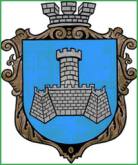 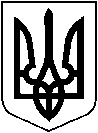 УКРАЇНАм. Хмільник  Вінницької областіР О З П О Р Я Д Ж Е Н Н ЯМІСЬКОГО ГОЛОВИВід 21 травня 2021р.                                                     №239-р   Про створення комісії щодо обстеженнязакладів охорони здоров’я  Хмільницькоїміської ради З метою забезпечення ефективного використання майна, що належить до комунальної власності Хмільницької міської територіальної громади, ефективної роботи комунальних підприємств охорони здоров’я, на підставі рішення 7 сесії Хмільницької міської ради 8 скликання № 251 від 24 лютого 2021 року « Про  безоплатне прийняття комунальних закладів та установ охорони здоров’я  у власність Хмільницької міської територіальної громади та затвердження їх установчих документів», керуючись ст.42, ст.59 Закону України «Про місцеве самоврядування в Україні»:1.Створити комісію щодо обстеження закладів охорони здоров’я Хмільницької міської ради в наступному складі:Сташко Андрій Володимирович – заступник міського голови з питань діяльності виконавчих органів міської ради, голова комісії;Кравчук Олександр Миколайович – начальник відділу з питань охорони здоров’я Хмільницької міської ради, заступник голови комісії;Скоропаденко Михайло Григорович – головний спеціаліст з питань ДАБК управління містобудування і архітектури, секретар комісії;Члени комісії:Ваховський Сергій Сергійович – провідний спеціаліст відділу комунальної власності Управління ЖКГ та КВ Хмільницької міської ради;Ридванюк Наталія Олександрівна – провідний спеціаліст юридичного відділу міської ради;Шумигора Юлія Василівна - депутат Хмільницької міської ради 8 скликання (за згодою);Кондратовець Юрій Григорович - депутат Хмільницької міської ради 8 скликання (за згодою);Керівник закладу охорони здоров’я, де здійснює роботу комісія;Працівник на якого покладено матеріальну відповідальність, де здійснює роботу комісія;Завідуючий господарською частиною підприємства.2. За наслідками роботи комісії скласти відповідні акти щодо:2.1. Комунального некомерційного підприємства «Хмільницький Центр первинної медико-санітарної допомоги» Хмільницької міської ради;2.2. Комунального некомерційного підприємства «Хмільницька стоматологічна поліклініка» Хмільницької міської ради;2.3. Комунального некомерційного підприємства «Хмільницька центральна лікарня» Хмільницької міської ради;2.4. Комунального підприємства «Центральна Хмільницька аптека № 265» Хмільницької міської ради.3. Контроль за виконанням цього розпорядження  залишаю за собою.Міський голова                                           М.В.ЮрчишинСташко А.В.Кравчук О.М.Олійник О.А.Буликова Н.А.Литвиненко І.С.